لیستى وانە سەربارەکانى مانگى : ٤\٢٠١٩ 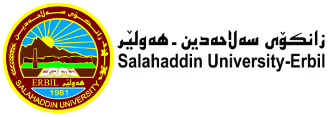 کۆى کاتژمێرەکانى نیساب : کۆى کاتژمێرەکانى سەربار :کۆى گشتى:107لیستى وانە سەربارەکانى مانگى : ٤\٢٠١٩ کۆى کاتژمێرەکانى نیساب : کۆى کاتژمێرەکانى سەربار :کۆى گشتى:04:3005:3003:3004:302:303:3001:3002:3012:3001:3011:3012:3010:3011:3009:3010:3009:3010:3008:3009:30کاتژمێررۆژشەممەComputer GraphicComputer GraphicComputer GraphicComputer Graphic Computer Graphic یەک شەممەProjectProjectProjectدوو شەممەComputer GraphicComputer GraphicComputer GraphicComputer GraphicComputer Graphicسێ شەممەچوار شەممەMathematics IIMathematics IIMathematics IIMathematics IIMathematics IIپێنج شەممەکۆىپراکتیکى و تیۆرىپراکتیکىتیۆرىبەرواررۆژکۆىپراکتیکى و تیۆرىپراکتیکىتیۆرىبەرواررۆژشەممەشەممە44x17/4یەک شەممە44x13/31یەک شەممە8/4دوو شەممە1/4دوو شەممە9/4سێ شەممە84x22/4سێ شەممە10/4چوار شەممە3/4چوار شەممە84x211/4پێنج شەممە84x24/4پێنج شەممە33پرۆژە33پرۆژەسەرپەرشتىخوێندنى باڵاسەرپەرشتىخوێندنى باڵا15کۆى گشتى23کۆى گشتىرۆژبەرواررۆژشەممەشەممە44x121/4یەک شەممە44x114/4یەک شەممە22/4دوو شەممە15/4دوو شەممە84x223/4سێ شەممە84x216/4سێ شەممە24/4چوار شەممە17/4چوار شەممە84x225/4پێنج شەممە84x218/4پێنج شەممە33پرۆژە33پرۆژەسەرپەرشتىخوێندنى باڵاسەرپەرشتىخوێندنى باڵا23کۆى گشتى23کۆى گشتىڕاگرسەرۆک بەشمامۆستاى وانەپ.ی. د.نه‌ژاد احمد حسينپ.ی.د. مؤيد يوسف بطرس 04:3005:3003:3004:3002:3003:3001:3002:3012:3001:3011:3012:3010:3011:3009:3010:3008:3009:30کاتژمێررۆژشەممەیەک شەممەدوو شەممەسێ شەممەچوار شەممەپێنج شەممەکۆىپراکتیکى و تیۆرىپراکتیکىتیۆرىبەرواررۆژکۆىپراکتیکى و تیۆرىپراکتیکىتیۆرىبەرواررۆژشەممەشەممەیەک شەممە44x128/4یەک شەممەدوو شەممە29/4دوو شەممەسێ شەممە84x230/4سێ شەممەچوار شەممە1/5چوار شەممەپێنج شەممە84x22/5پێنج شەممەپرۆژە33پرۆژەسەرپەرشتىخوێندنى باڵاسەرپەرشتىخوێندنى باڵاکۆى گشتى23کۆى گشتىرۆژبەرواررۆژشەممەشەممەیەک شەممەیەک شەممەدوو شەممەدوو شەممەسێ شەممەسێ شەممەچوار شەممەچوار شەممەپێنج شەممەپێنج شەممەپرۆژەپرۆژەسەرپەرشتىخوێندنى باڵاسەرپەرشتىخوێندنى باڵاکۆى گشتىکۆى گشتىڕاگرسەرۆک بەشمامۆستاى وانەپ.ی. د.نه‌ژاد احمد حسينپ.ی.د. مؤيد يوسف بطرس 